499’er Tournament 11/30 & 12/1 2012499’er Tournament 11/30 & 12/1 2012499’er Tournament 11/30 & 12/1 2012499’er Tournament 11/30 & 12/1 2012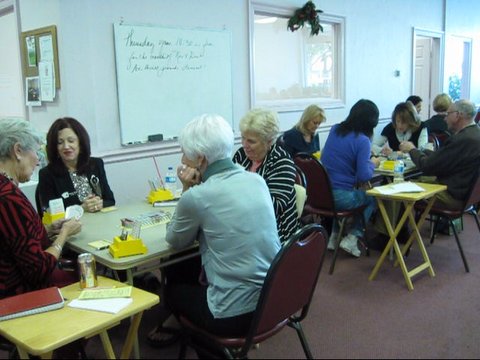 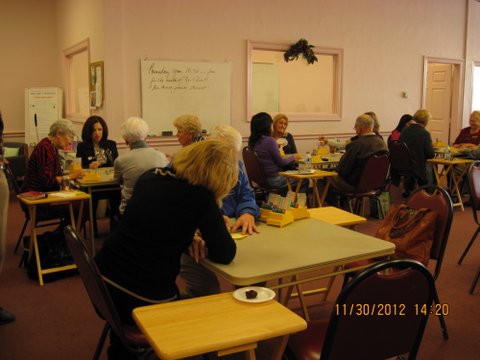 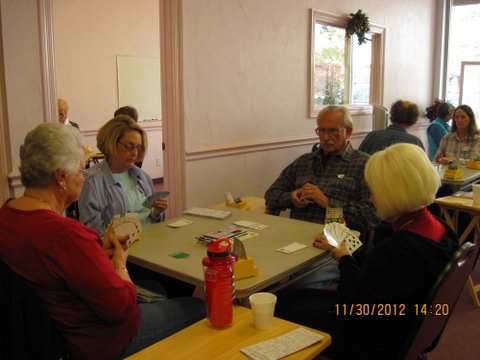 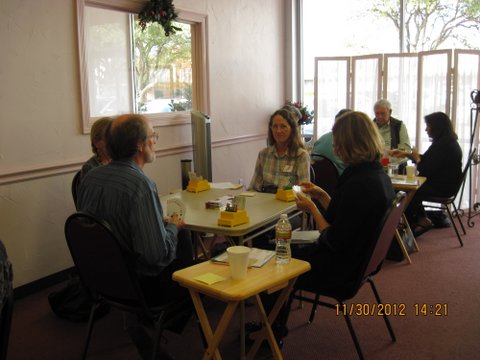 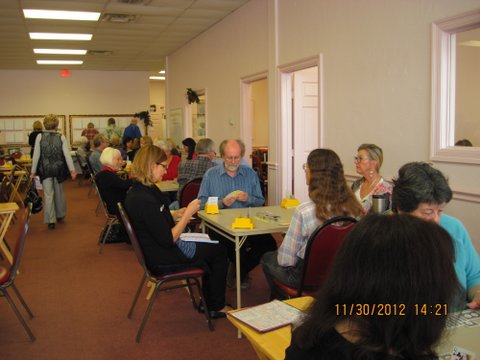 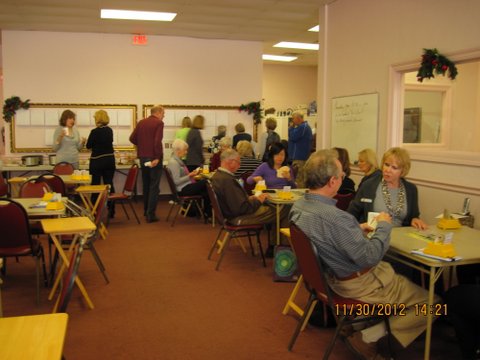 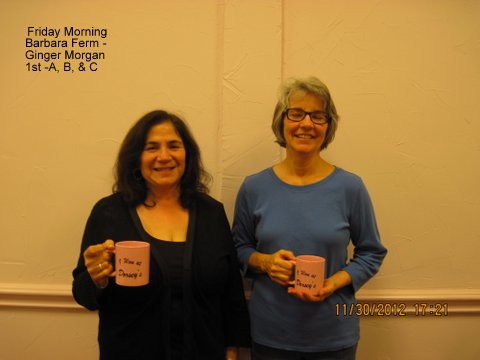 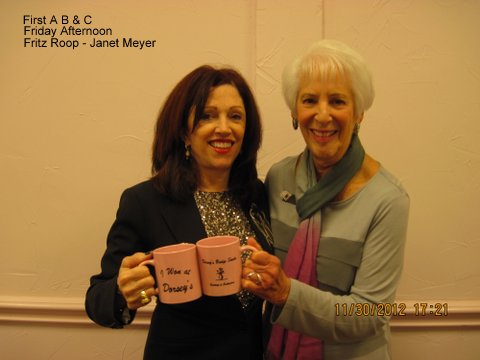 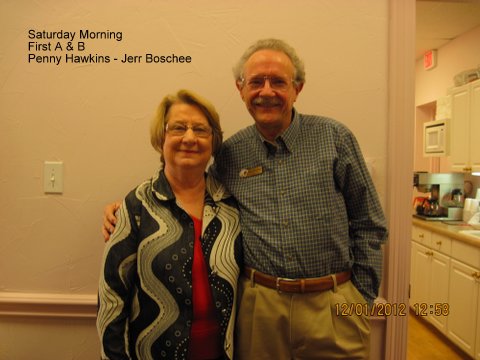 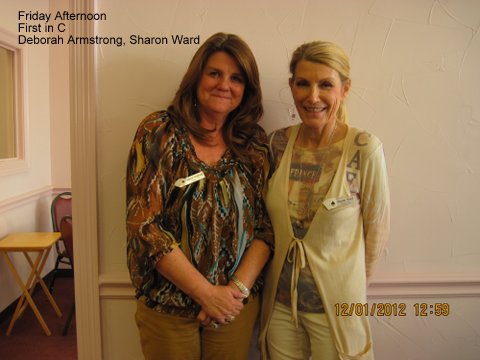 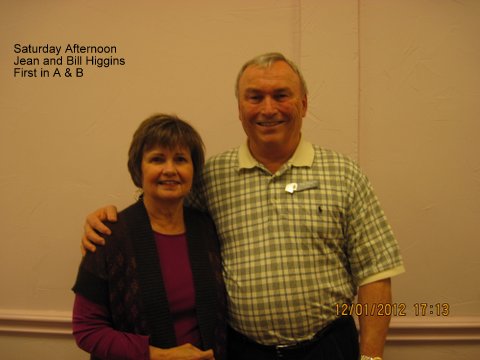 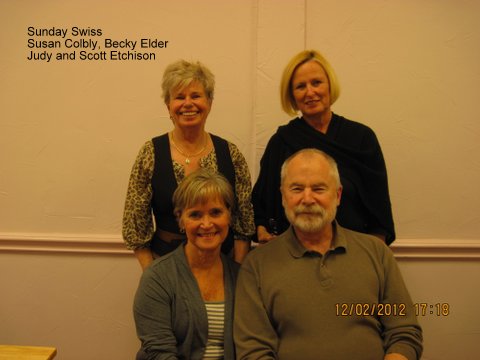 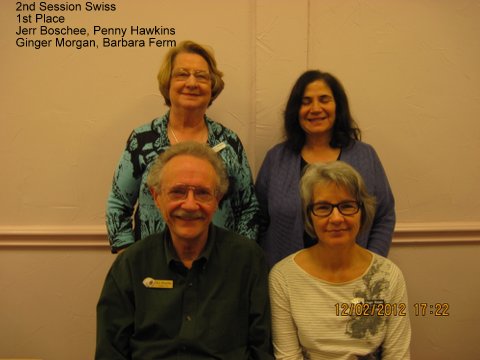 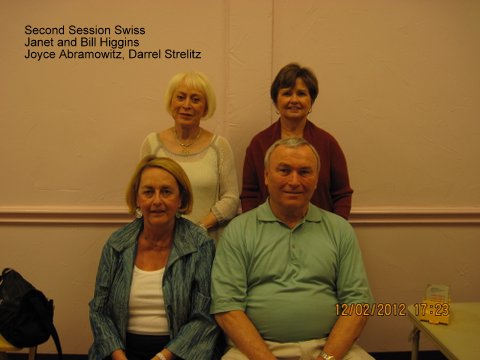 